Dl Oprea Dănuț De la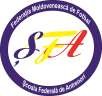 Numele 	Prenumele	CERERERog să fiu inclus în lista candidaţilor la cursul următor pentru obţinerea licenţei de antrenor de categoria 	UEFA, care va fi organizat de către FMF.Garantez plata pentru studii în mărimea 	.Data 	Semnătura:	Detalii personale:Data și locul nașterii 	Cetățănia 	Studii		 Experiență de lucru în fotbal:		Locul de lucru 	Adresa:		 Tel.		 Mob.		 e-mail:	